Publicado en Madrid el 03/02/2021 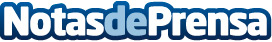 Principales Resultados 2020 de Tormo Franquicias ConsultingEl sistema de franquicia, todos aquellos que lo componen, así como la consultora Tormo Franquicias Consulting, han conseguido superar el difícil ejercicio 2020Datos de contacto:Laura AcostaCoordinadora de Marketing de Tormo Franquicias Consulting911 592 558Nota de prensa publicada en: https://www.notasdeprensa.es/principales-resultados-2020-de-tormo Categorias: Nacional Franquicias Finanzas Emprendedores Recursos humanos http://www.notasdeprensa.es